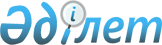 О внесении изменений в решение Жаксынского районного маслихата от 25 декабря 2017 года № 6ВС-20-1 "О бюджетах села Жаксы, сельских округов Жаксынского района на 2018-2020 годы"Решение Жаксынского районного маслихата Акмолинской области от 14 ноября 2018 года № 6ВС-31-3. Зарегистрировано Департаментом юстиции Акмолинской области 26 ноября 2018 года № 6855
      Примечание РЦПИ.

      В тексте документа сохранена пунктуация и орфография оригинала.
      В соответствии с пунктом 4 статьи 106 Бюджетного кодекса Республики Казахстан от 4 декабря 2008 года, статьей 6 Закона Республики Казахстан от 23 января 2001 года "О местном государственном управлении и самоуправлении в Республике Казахстан", Жаксынский районный маслихат РЕШИЛ:
      1. Внести в решение Жаксынского районного маслихата "О бюджетах села Жаксы, сельских округов Жаксынского района на 2018-2020 годы" от 25 декабря 2017 года № 6ВС-20-1 (зарегистрировано в Реестре государственной регистрации нормативных правовых актов № 6323, опубликовано 26 января 2018 года в Эталонном контрольном банке нормативных правовых актов Республики Казахстан в электронном виде) следующие изменения:
      пункт 1 изложить в новой редакции:
      "1. Утвердить бюджет села Жаксы на 2018-2020 годы, согласно приложениям 1, 2 и 3 к настоящему решению, в том числе на 2018 год в следующих объемах:
      1) доходы – 42478 тысяч тенге, в том числе:
      налоговые поступления – 19799,1 тысяч тенге;
      неналоговые поступления – 4844,9 тысяч тенге;
      поступления от продажи основного капитала – 0 тысяч тенге;
      поступления трансфертов – 17834 тысяч тенге.
      2) затраты – 42478 тысяч тенге.
      3) сальдо по операциям с финансовыми активами – 0 тысяч тенге.
      4) дефицит (профицит) бюджета – - 0 тысяч тенге.
      5) финансирование дефицита (использование профицита) бюджета – 0 тысяч тенге.";
      пункт 2 изложить в новой редакции:
      "2. Утвердить бюджет Жанакийминского сельского округа на 2018-2020 годы, согласно приложениям 4, 5 и 6 к настоящему решению, в том числе на 2018 год в следующих объемах:
      1) доходы – 29029,6 тысяч тенге, в том числе:
      налоговые поступления – 8480 тысяч тенге;
      неналоговые поступления – 7141,6 тысяч тенге;
      поступления от продажи основного капитала – 0 тысяч тенге;
      поступления трансфертов – 13408 тысяч тенге.
      2) затраты – 29029,6 тысяч тенге.
      3) сальдо по операциям с финансовыми активами – 0 тысяч тенге.
      4) дефицит (профицит) бюджета – - 0 тысяч тенге.
      5) финансирование дефицита (использование профицита) бюджета – 0 тысяч тенге.";
      пункт 3 изложить в новой редакции:
      "3. Утвердить бюджет Запорожского сельского округа на 2018-2020 годы, согласно приложениям 7, 8 и 9 к настоящему решению, в том числе на 2018 год в следующих объемах:
      1) доходы – 23198,5 тысяч тенге, в том числе:
      налоговые поступления – 7590,8 тысяч тенге;
      неналоговые поступления – 666,7 тысяч тенге;
      поступления от продажи основного капитала – 0 тысяч тенге;
      поступления трансфертов – 14941 тысяч тенге.
      2) затраты – 23198,5 тысяч тенге.
      3) сальдо по операциям с финансовыми активами – 0 тысяч тенге.
      4) дефицит (профицит) бюджета – - 0 тысяч тенге.
      5) финансирование дефицита (использование профицита) бюджета – 0 тысяч тенге.";
      приложения 1, 4, 7 к указанному решению изложить в новой редакции, согласно приложениям 1, 2, 3 к настоящему решению.
      3. Настоящее решение вступает в силу со дня государственной регистрации в Департаменте юстиции Акмолинской области и вводится в действие с 1 января 2018 года.
      "СОГЛАСОВАНО"
      14.11.2018 Бюджет на 2018 год
Государственное учреждение "Аппарат акима села Жаксы Жаксынского района" Бюджет на 2018 год
Государственное учреждение "Аппарат акима Жанакийминского сельского округа Жаксынского района" Бюджет на 2018 год
Государственное учреждение "Аппарат акима Запорожского сельского округа Жаксынского района"
					© 2012. РГП на ПХВ «Институт законодательства и правовой информации Республики Казахстан» Министерства юстиции Республики Казахстан
				
      Председатель
сессии Жаксынского
районного маслихата

П.Казьмин

      Секретарь Жаксынского
районного маслихата

Б.Джанадилов

      Аким Жаксынского района

Б.Малгаждаров
Приложение 1
к решению Жаксынского
районного маслихата
от 14 ноября 2018 года
№ 6ВС-31-3Приложение 1
к решению Жаксынского
районного маслихата
от 25 декабря 2017 года
№ 6ВС-20-1
Категория
Категория
Категория
Категория
Сумма
тысяч тенге
Класс
Класс
Класс
Сумма
тысяч тенге
Подкласс
Подкласс
Сумма
тысяч тенге
НАИМЕНОВАНИЕ
Сумма
тысяч тенге
1
2
3
4
5
I. ДОХОДЫ
42478
1
Налоговые поступления
19799,1
01
Подоходный налог
5992
2
Индивидуальный подоходный налог
5992
04
Налоги на собственность
15308
1
Налог на имущество
214
3
Земельный налог
914
4
Налог на транспортные средства
12679,1
2
Неналоговые поступления 
4844,9
06
Прочие неналоговые поступления
4844,9
1
Прочие неналоговые поступления
4844,9
3
Поступления от продажи основного капитала
0
01
Продажа государственного имущества, закрепленного за государственными учреждениями
0
1
Продажа государственного имущества, закрепленного за государственными учреждениями
0
4
Поступления трансфертов
17834
02
Трансферты из вышестоящих органов государственного управления
17834
3
Трансферты из районного (города областного значения) бюджета
17834
Функциональная группа
Функциональная группа
Функциональная группа
Функциональная группа
Сумма
тысяч тенге
Администратор программ
Администратор программ
Администратор программ
Сумма
тысяч тенге
Программа
Программа
Сумма
тысяч тенге
НАИМЕНОВАНИЕ
Сумма
тысяч тенге
1
2
3
4
5
II. ЗАТРАТЫ
42478
01
Государственные услуги общего характера
17492
124
Аппарат акима города районного значения, села, поселка, сельского округа
17492
001
Услуги по обеспечению деятельности акима города районного значения, села, поселка, сельского округа
17492
07
Жилищно-коммунальное хозяйство
10931
124
Аппарат акима города районного значения, села, поселка, сельского округа
630
014
Организация водоснабжения населенных пунктов
630
124
Аппарат акима города районного значения, села, поселка, сельского округа
10301
008
Освещение улиц в населенных пунктах
6450,1
011
Благоустройство и озеленение населенных пунктов
3850,9
12
Транспорт и коммуникации
8830,2
124
Аппарат акима города районного значения, села, поселка, сельского округа
8830,2
013
Обеспечение функционирования автомобильных дорог в городах районного значения, селах, поселках, сельских округах
8830,2
13
Прочие
5224,8
124
Аппарат акима города районного значения, села, поселка, сельского округа
5224,8
040
Реализация мероприятий для решения вопросов обустройства населенных пунктов в реализацию мер по содействию экономическому развитию регионов в рамках Программы развития регионов до 2020 года
5224,8
III. САЛЬДО ПО ОПЕРАЦИЯМ С ФИНАНСОВЫМИ АКТИВАМИ
0
Приобретение финансовых активов
0
IV. ДЕФИЦИТ (ПРОФИЦИТ) БЮДЖЕТА
0
V. ФИНАНСИРОВАНИЕ ДЕФИЦИТА (ИСПОЛЬЗОВАНИЕ ПРОФИЦИТА) БЮДЖЕТА
0Приложение 2
к решению Жаксынского
районного маслихата
от 14 ноября 2018 года
№ 6ВС-31-3Приложение 4
к решению Жаксынского
районного маслихата
от 25 декабря 2017 года
№ 6ВС-20-1
Категория
Категория
Категория
Категория
Сумма
тысяч тенге
Класс
Класс
Класс
Сумма
тысяч тенге
Подкласс
Подкласс
Сумма
тысяч тенге
НАИМЕНОВАНИЕ
Сумма
тысяч тенге
1
2
3
4
5
I. ДОХОДЫ
29029,6
1
Налоговые поступления
8480
01
Подоходный налог
3281
2
Индивидуальный подоходный налог
3281
04
Налоги на собственность
5199
1
Налог на имущество
104
3
Земельный налог
276
4
Налог на транспортные средства
4819
2
Неналоговые поступления 
7141,6
01
Доходы от государственной собственности 
308
5
Доходы от аренды имущества, находящегося в государственной собственности
308
06
Прочие неналоговые поступления
6833,6
1
Прочие неналоговые поступления
6833,6
3
Поступления от продажи основного капитала
0
01
Продажа государственного имущества, закрепленного за государственными учреждениями
0
1
Продажа государственного имущества, закрепленного за государственными учреждениями
0
4
Поступления трансфертов
13408
02
Трансферты из вышестоящих органов государственного управления 
13408
3
Трансферты из районного (города областного значения) бюджета
13408
Функциональная группа
Функциональная группа
Функциональная группа
Функциональная группа
Сумма
тысяч тенге
Администратор программ
Администратор программ
Администратор программ
Сумма
тысяч тенге
Программа
Программа
Сумма
тысяч тенге
НАИМЕНОВАНИЕ
Сумма
тысяч тенге
1
2
3
4
5
II. ЗАТРАТЫ
29029,6
01
Государственные услуги общего характера
16695,9
124
Аппарат акима города районного значения, села, поселка, сельского округа
16695,9
001
Услуги по обеспечению деятельности акима города районного значения, села, поселка, сельского округа
16695,9
07
Жилищно-коммунальное хозяйство
7093,7
124
Аппарат акима города районного значения, села, поселка, сельского округа
125,0
014
Организация водоснабжения населенных пунктов
125,0
124
Аппарат акима города районного значения, села, поселка, сельского округа
6968,7
008
Освещение улиц в населенных пунктах
5926,2
009
Обеспечение санитарии населенных пунктов
510
011
Благоустройство и озеленение населенных пунктов
532,5
12
Транспорт и коммуникации
3000
124
Аппарат акима города районного значения, села, поселка, сельского округа
3000
013
Обеспечение функционирования автомобильных дорог в городах районного значения, селах, поселках, сельских округах
3000
13
Прочие
2240
124
Аппарат акима города районного значения, села, поселка, сельского округа
2240
040
Реализация мероприятий для решения вопросов обустройства населенных пунктов в реализацию мер по содействию экономическому развитию регионов в рамках Программы развития регионов до 2020 года
2240
ІII. САЛЬДО ПО ОПЕРАЦИЯМ С ФИНАНСОВЫМИ АКТИВАМИ
0
Приобретение финансовых активов
0
IV. ДЕФИЦИТ (ПРОФИЦИТ) БЮДЖЕТА
0
V. ФИНАНСИРОВАНИЕ ДЕФИЦИТА (ИСПОЛЬЗОВАНИЕ ПРОФИЦИТА) БЮДЖЕТА
0Приложение 3
к решению Жаксынского
районного маслихата
от 14 ноября 2018 года
№ 6ВС-31-3Приложение 7
к решению Жаксынского
районного маслихата
от 25 декабря 2017 года
№ 6ВС-20-1
Категория
Категория
Категория
Категория
Сумма
тысяч тенге
Класс
Класс
Класс
Сумма
тысяч тенге
Подкласс
Подкласс
Сумма
тысяч тенге
НАИМЕНОВАНИЕ
Сумма
тысяч тенге
1
2
3
4
5
I. ДОХОДЫ
23198,5
1
Налоговые поступления
7590,8
01
Подоходный налог
1869
2
Индивидуальный подоходный налог
1869
04
Налоги на собственность
5613,8
1
Налог на имущество
100
3
Земельный налог
257
4
Налог на транспортные средства
5256,8
05
Внутренние налоги на товары, работы и услуги
108
4
Сборы за ведение предпринимательской и профессиональной деятельности
108
2
Неналоговые поступления
666,7
01
Доходы от государственной собственности
65,2
5
Доходы от аренды имущества, находящегося в государственной собственности
65,2
06
Прочие неналоговые поступления
601,5
1
Прочие неналоговые поступления
601,5
3
Поступления от продажи основного капитала
0
01
Продажа государственного имущества, закрепленного за государственными учреждениями
0
1
Продажа государственного имущества, закрепленного за государственными учреждениями
0
4
Поступления трансфертов
14941
02
Трансферты из вышестоящих органов государственного управления 
14941
3
Трансферты из районного (города областного значения) бюджета
14941
Функциональная группа
Функциональная группа
Функциональная группа
Функциональная группа
Сумма
тысяч тенге
Администратор программ
Администратор программ
Администратор программ
Сумма
тысяч тенге
Программа
Программа
Сумма
тысяч тенге
НАИМЕНОВАНИЕ
Сумма
тысяч тенге
1
2
3
4
5
II. ЗАТРАТЫ
23198,5
01
Государственные услуги общего характера
12496,6
124
Аппарат акима города районного значения, села, поселка, сельского округа
12496,6
001
Услуги по обеспечению деятельности акима города районного значения, села, поселка, сельского округа
12496,6
07
Жилищно-коммунальное хозяйство
2555,7
124
Аппарат акима города районного значения, села, поселка, сельского округа
281,2
014
Организация водоснабжения населенных пунктов
281,2
124
Аппарат акима города районного значения, села, поселка, сельского округа
2274,5
011
Благоустройство и озеленение населенных пунктов
2274,5
12
Транспорт и коммуникации
5458,2
124
Аппарат акима города районного значения, села, поселка, сельского округа
5458,2
013
Обеспечение функционирования автомобильных дорог в городах районного значения, селах, поселках, сельских округах
5458,2
13
Прочие
2688
124
Аппарат акима города районного значения, села, поселка, сельского округа
2688
040
Реализация мероприятий для решения вопросов обустройства населенных пунктов в реализацию мер по содействию экономическому развитию регионов в рамках Программы развития регионов до 2020 года
2688
III. САЛЬДО ПО ОПЕРАЦИЯМ С ФИНАНСОВЫМИ АКТИВАМИ
0
Приобретение финансовых активов
0
IV. ДЕФИЦИТ(ПРОФИЦИТ) БЮДЖЕТА
0
V. ФИНАНСИРОВАНИЕ ДЕФИЦИТА (ИСПОЛЬЗОВАНИЕ ПРОФИЦИТА) БЮДЖЕТА
0